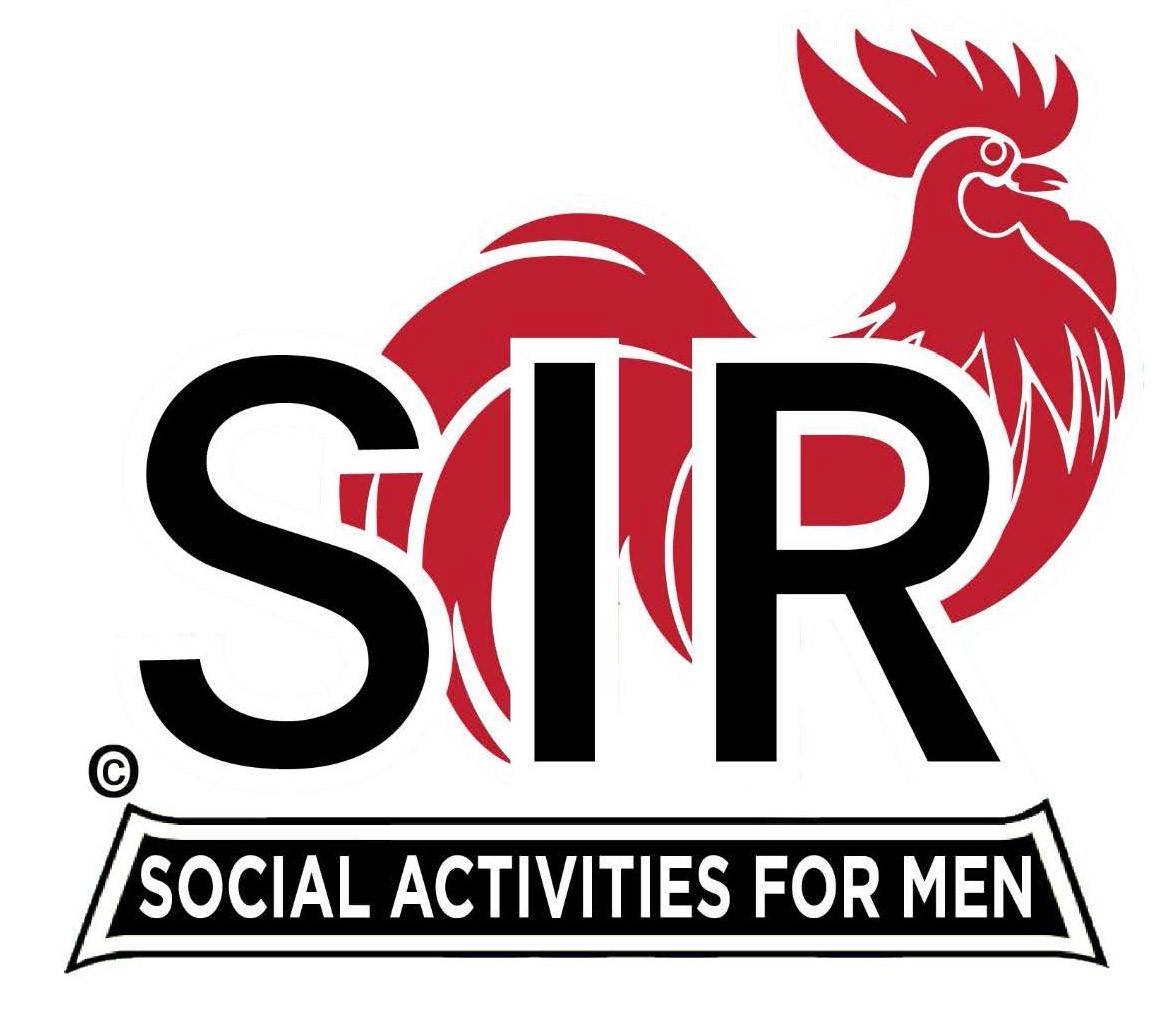 Las Trampas Branch 116BEC Meeting AgendaJune 19, 2023, 9:15 AM at Boundary OakThe Mission of SIR is to enhance the lives of our members through fun activities, events and luncheons while making friends for life.9:15 am            Call to order; Secretary, Paul Ramacciotti – Confirm quorum and                         Approval of April 17, 2023 BEC meeting minutes9:20 am           Standing Reports Treasurer – Jeff Johnson, Al Satake, Charlie Guthrie  Luncheon Report – Michael SchneiderJune 19 Boundary Estimated Count Membership – Phil Goff                           4.     RAMP Department Head Reports:Recruitment – Don SchroederActivity Coordinator – Mike Ward Member Relations  - Michael BarringtonPublicity – Paul Russell9:40 am	  Little SIR Updates – Alan Pope Speaker Info – John Doolittle Birthday Boys – May and June9:50 am	  Updates & New BusinessRecruiting: Farmer’s Market Booth, Sandwich Board - GolfBank ChangeLunch SubsidyLunch SeatingMemorialHoliday Party10:15 am  	 Adjourn:  Lunch 